Student Centre floor planContentsLegendLevel B2Level B1Level 0Level 0, mezzanineLevel 1Level 2Level 3Level 4LegendIcons used throughout this guide: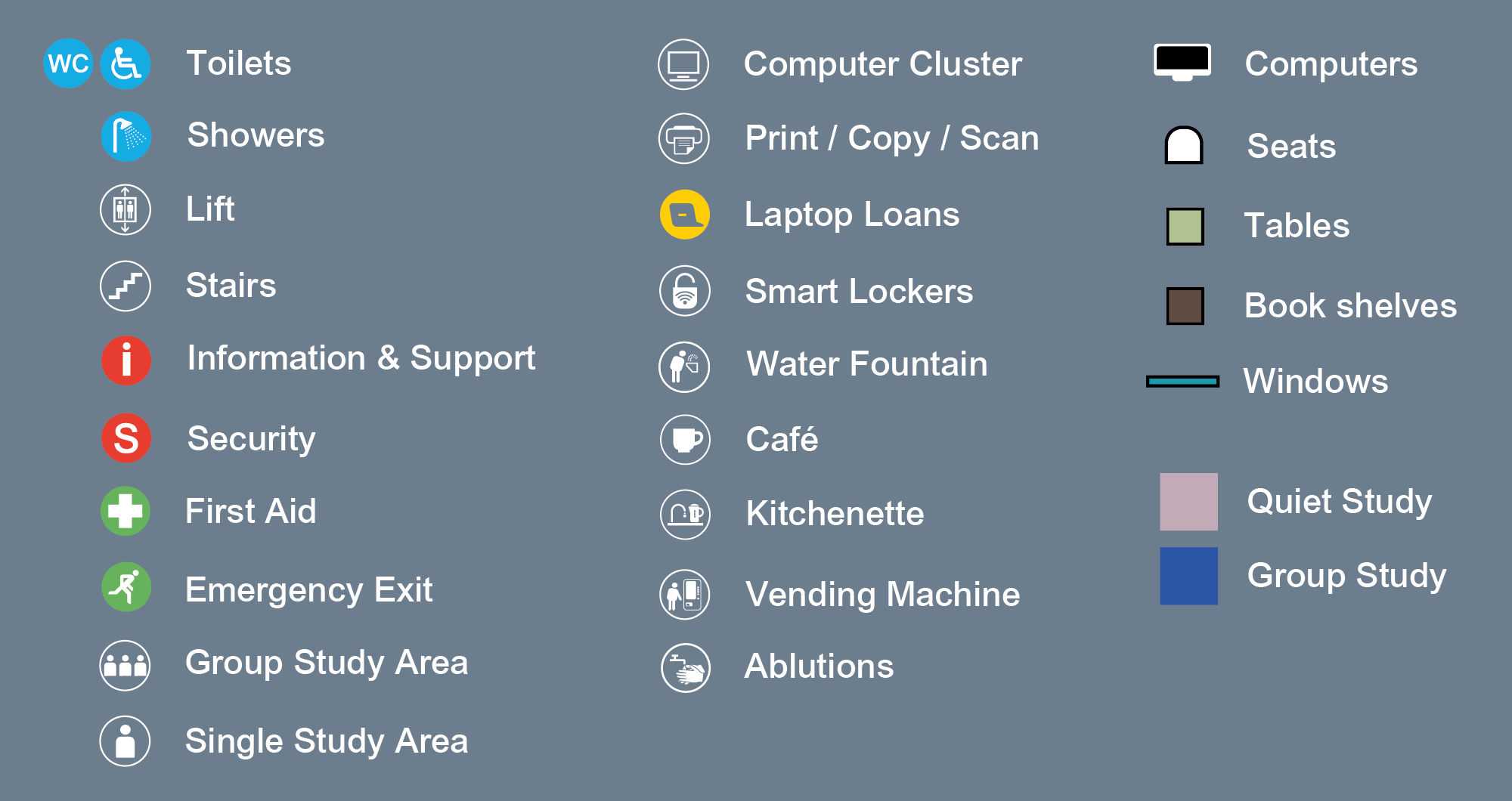 Level B2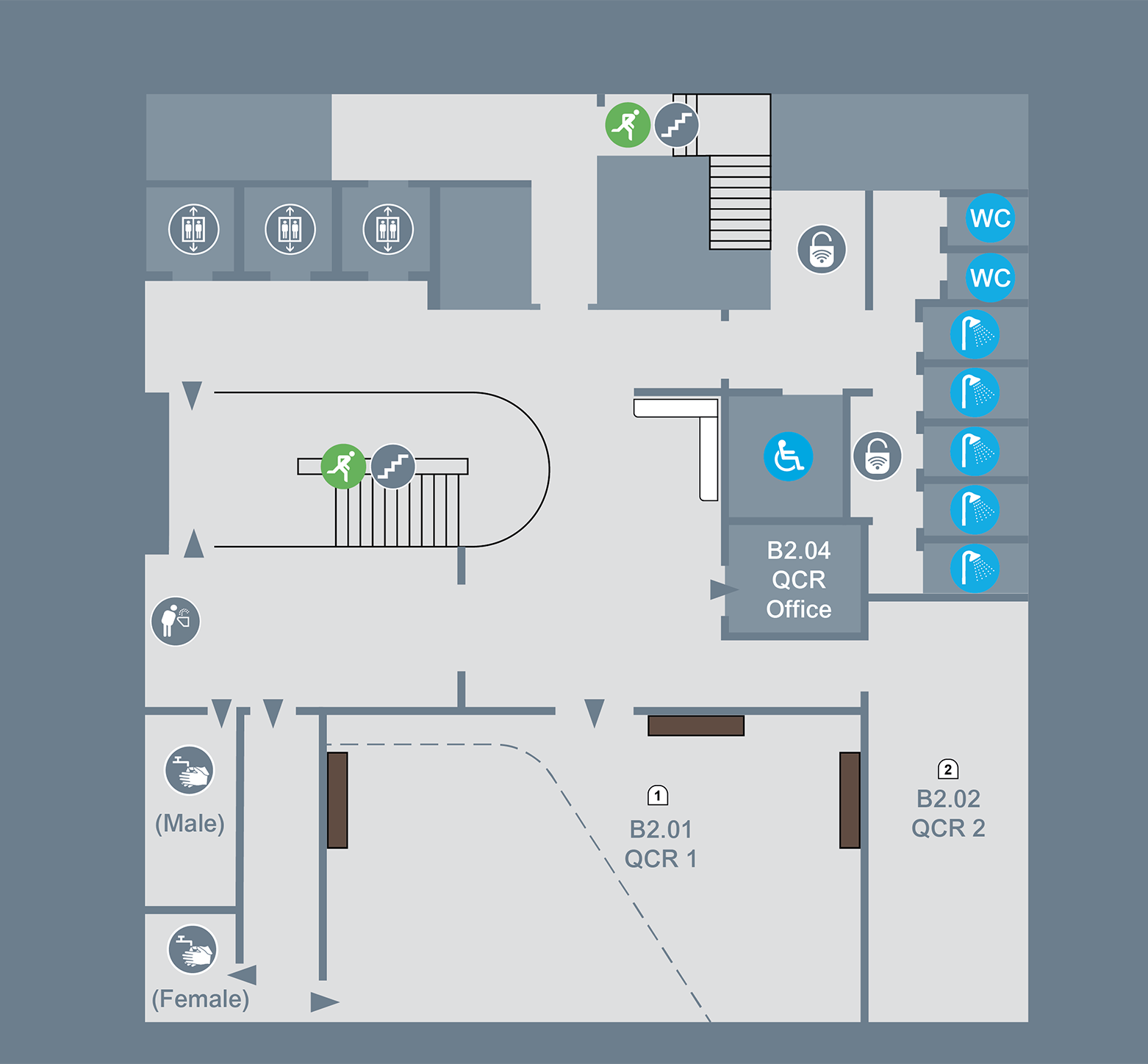 Level B1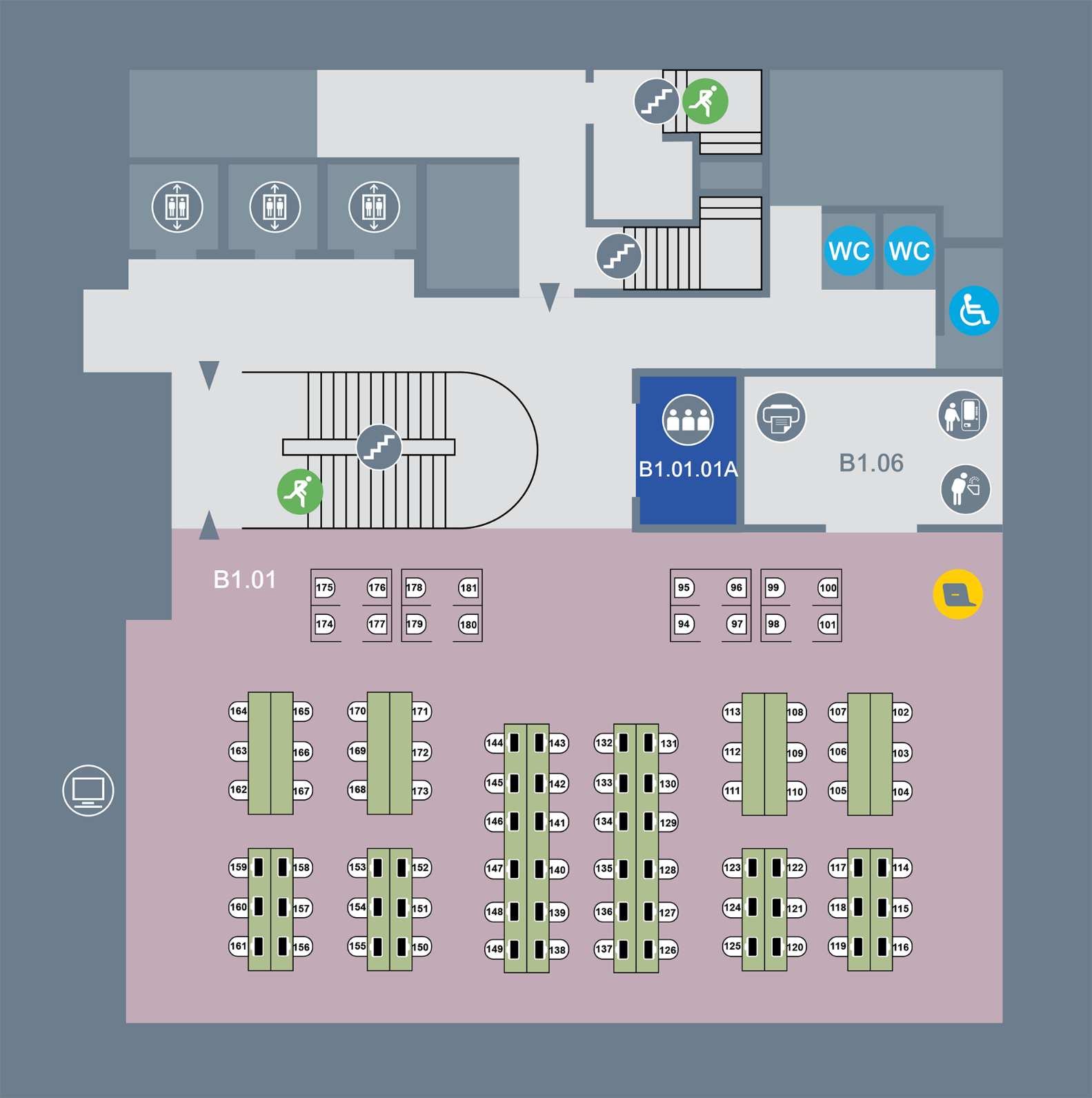 Level 0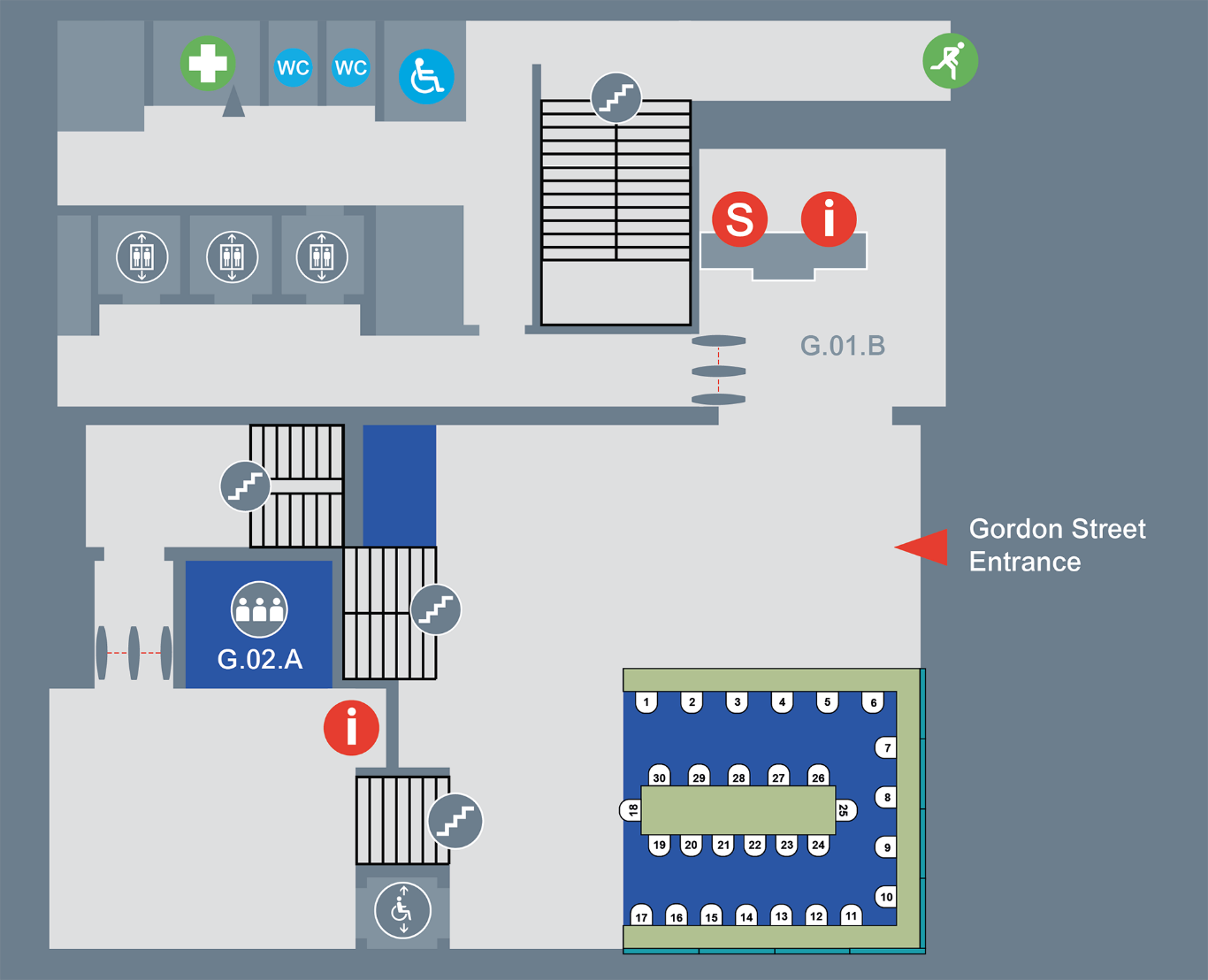 Level 0, mezzanine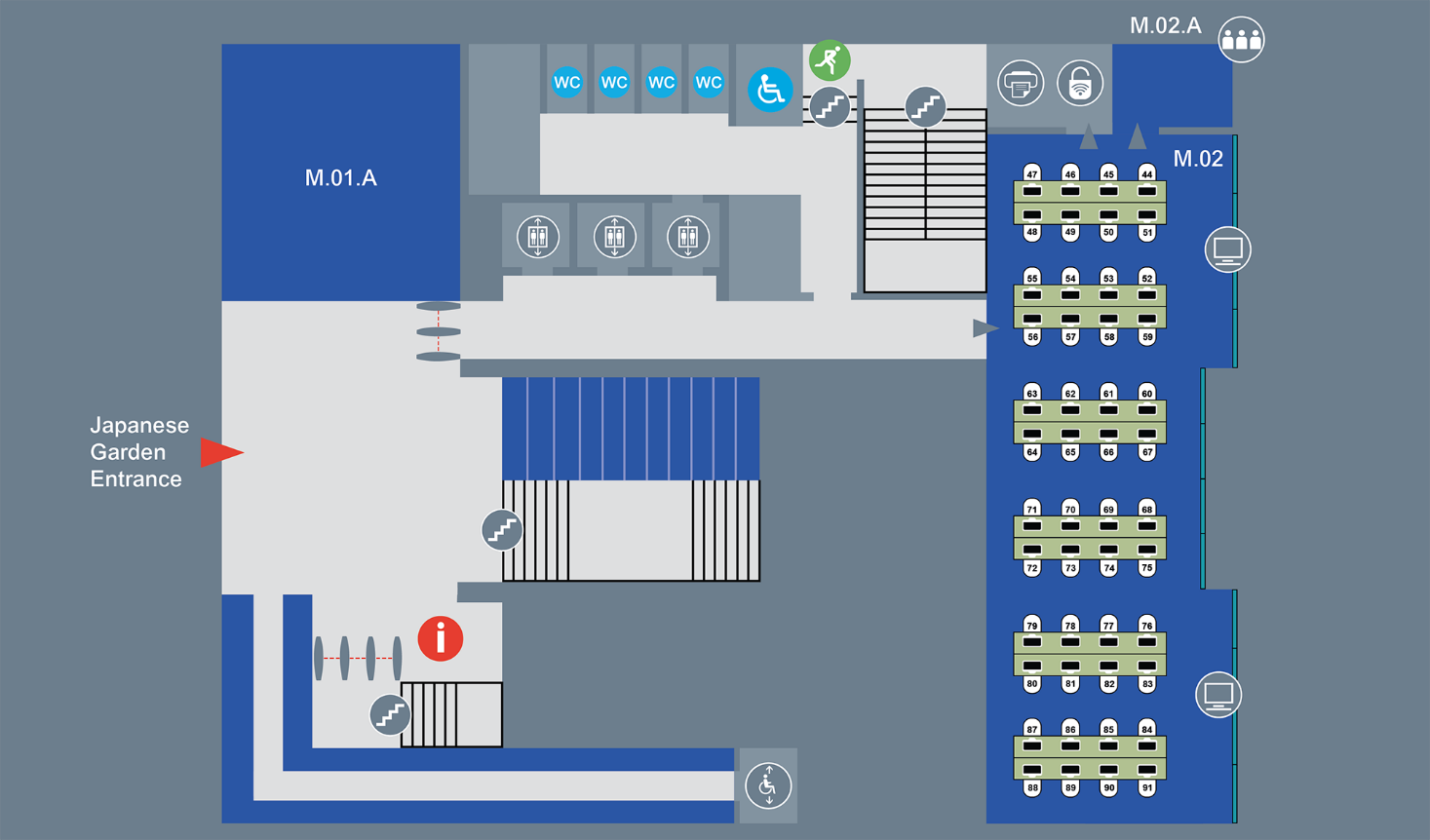 Level 1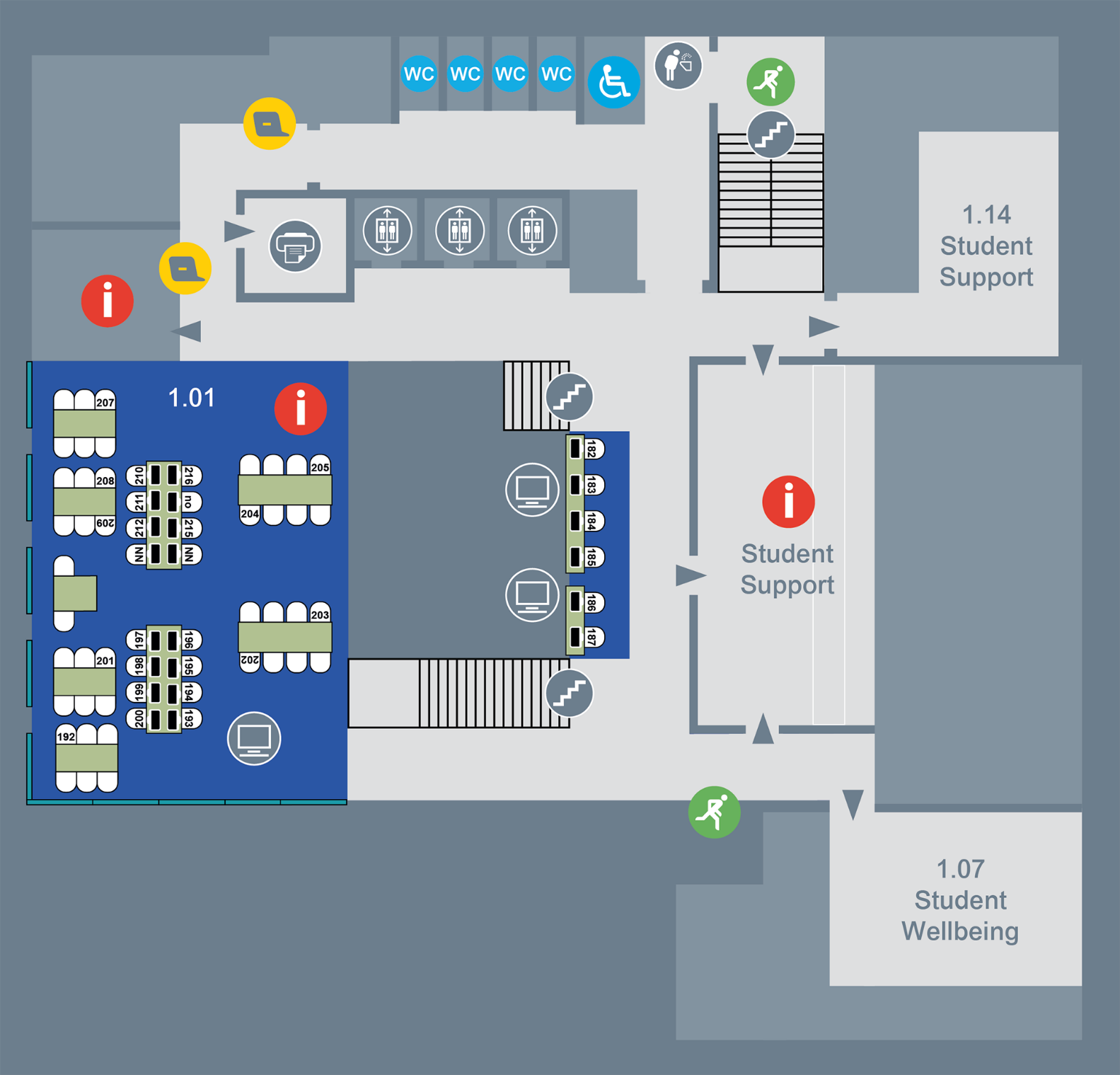 Level 2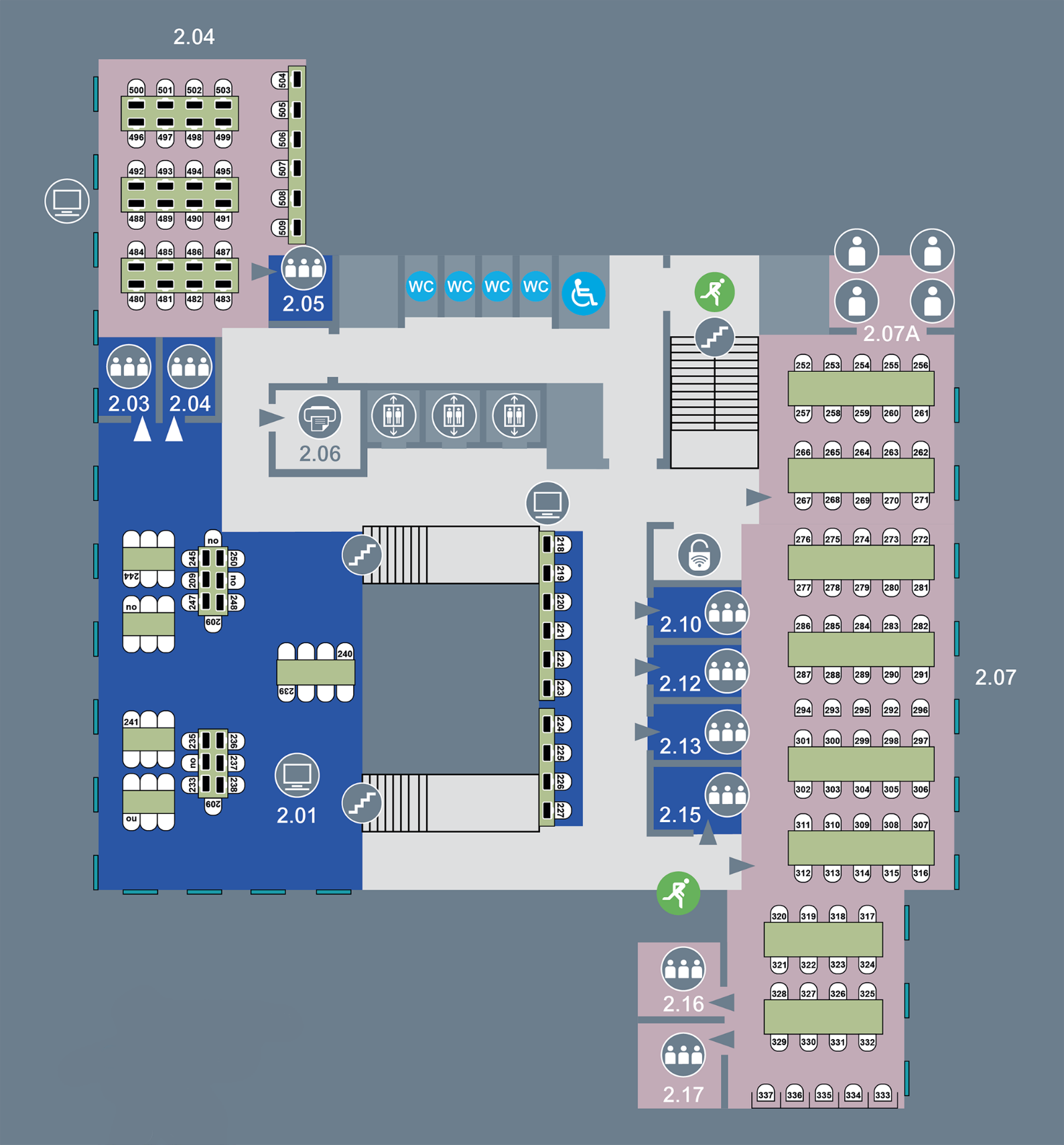 Level 3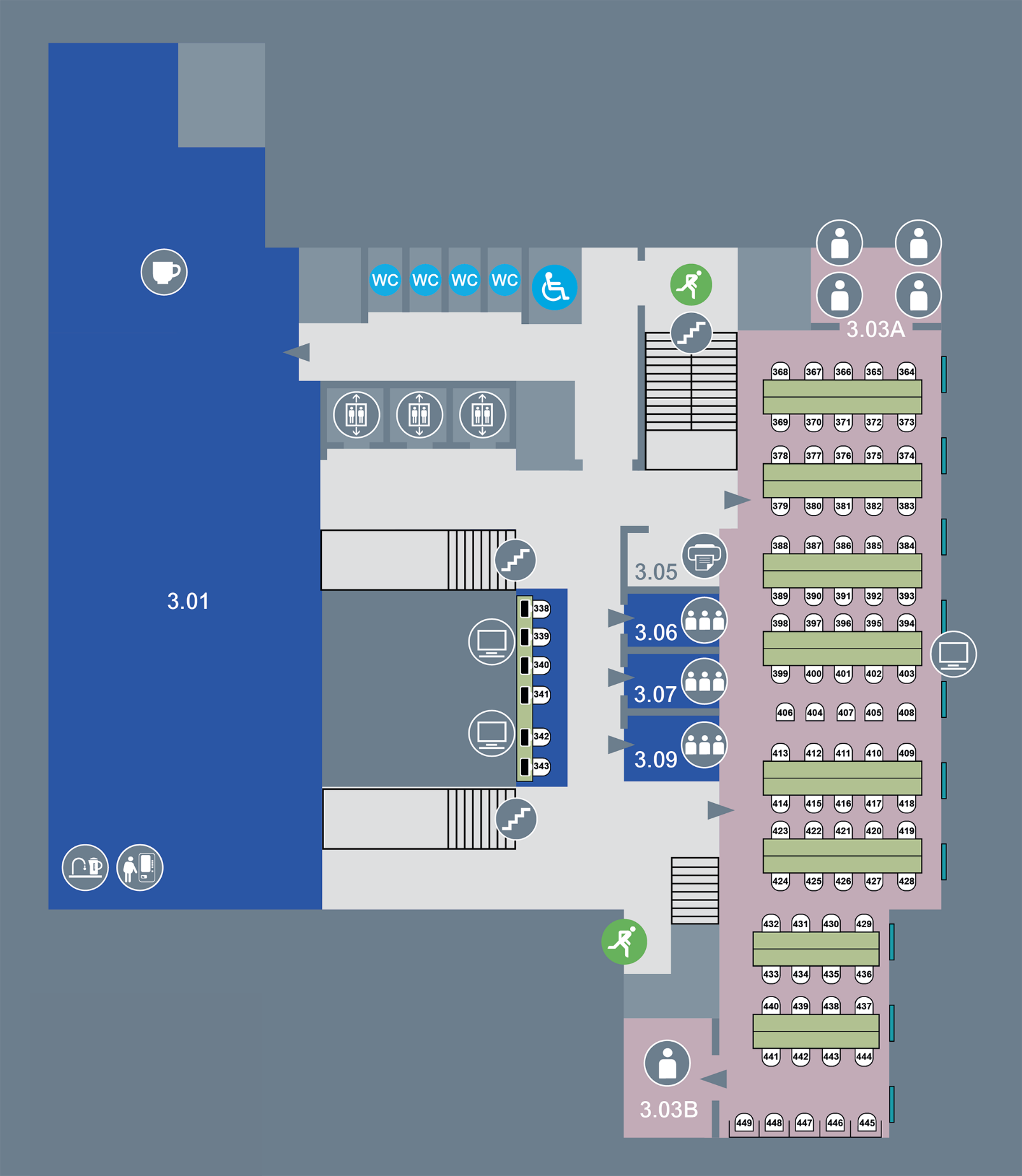 Level 4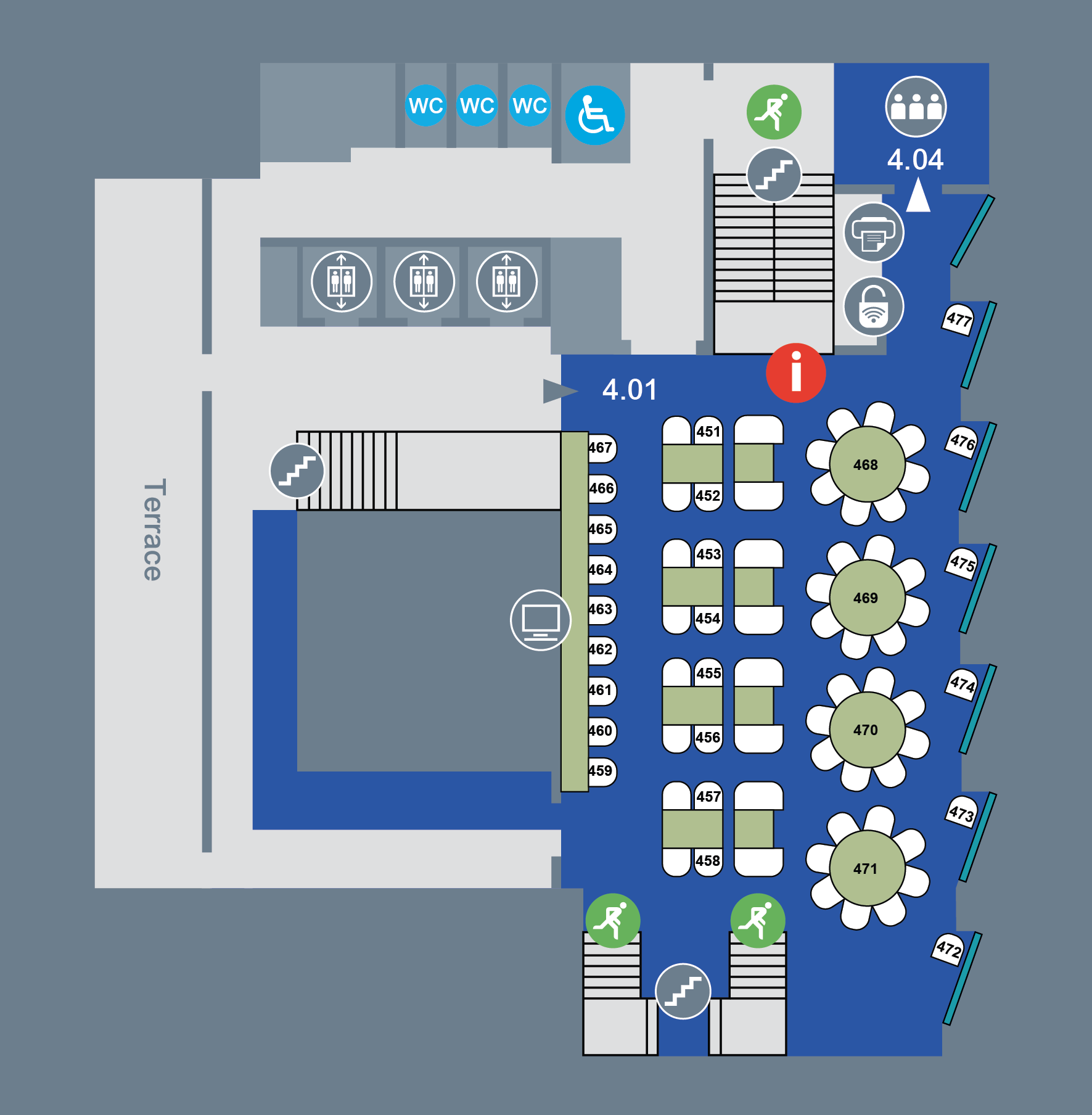 